Р А С П О Р Я Ж Е Н И Еот 06.06. 2018 г.   № 1929-рг. МайкопО закрытии движения транспорта по ул. Пионерская на отрезкеот ул. Чкалова до ул. III Интернационала В связи с проведением Спартакиады молодежи России по велоспорту  в гонке критериум:Закрыть движение транспорта по ул. Пионерская на отрезке от ул. Чкалова до ул. III Интернационала в г. Майкопе с 10:00 до 15:00 часов 19.06.2018.Рекомендовать ответственному за проведение соревнований (Воронову А.М.) уведомить отдел ГИБДД ОМВД России по г. Майкопу о дате, месте и времени проведения соревнований, направив настоящее распоряжение.Опубликовать настоящее распоряжение в газете «Майкопские новости» и на официальном сайте Администрации муниципального образования «Город Майкоп».Настоящее распоряжение вступает в силу со дня его подписания.Исполняющий обязанности Главымуниципального образования«Город Майкоп» 	                                                                          А.З. Китариев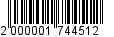 Администрация муниципального 
образования «Город Майкоп»Республики Адыгея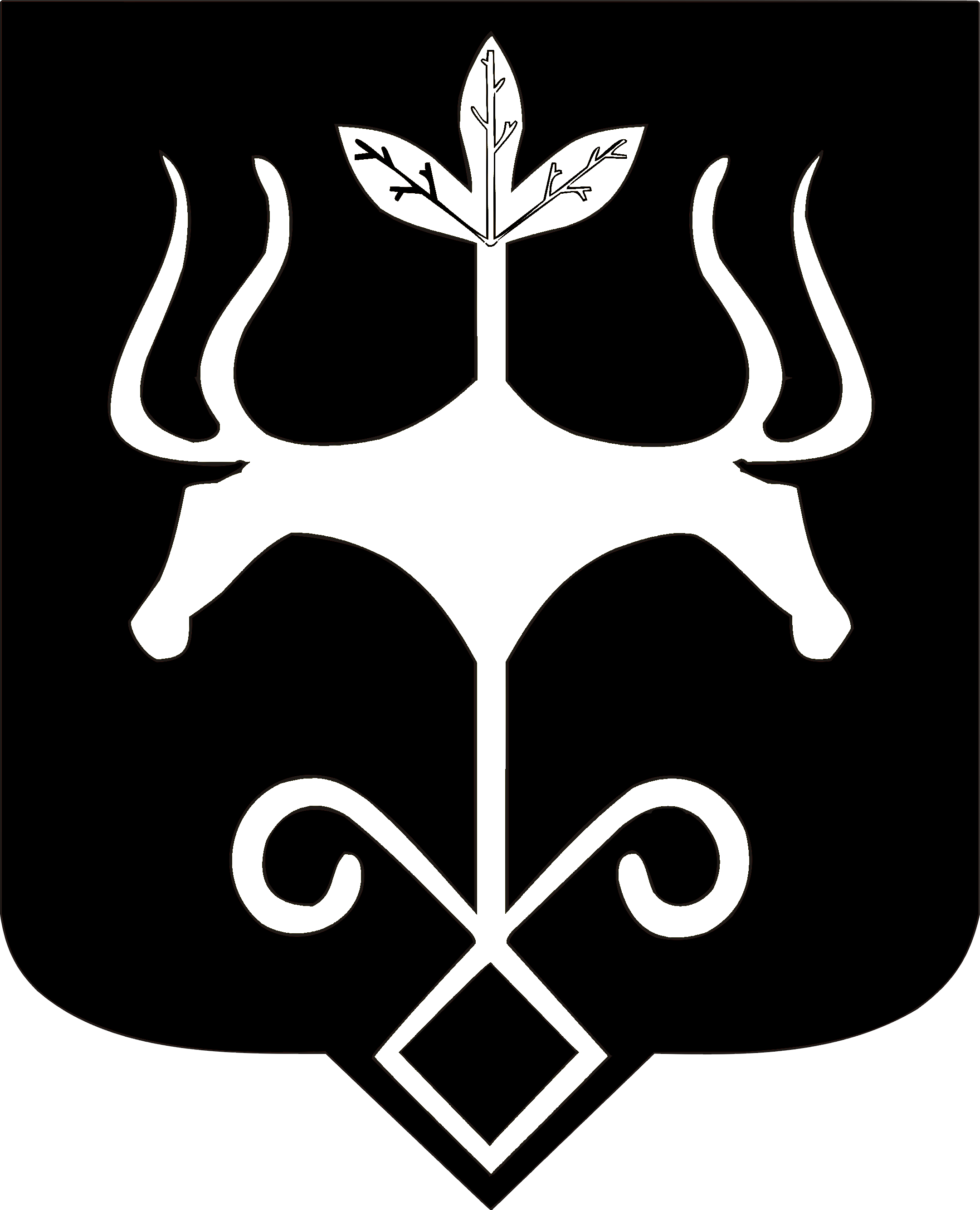 Адыгэ Республикэммуниципальнэ образованиеу
«Къалэу Мыекъуапэ» и Администрацие